Chocolate Fudge CakeServes:8-10Prep time:20 minsCooking time:1 hourIngredients:200g plain chocolate broken into chunks200g butter200g light brown muscavado sugar100ml buttermilk2 eggs beaten170g self-raising flour3 tbsp cocoa powderHeat oven to 160 ̊C. Line a 24cm round cake tin with butter and baking parchment. Gently melt the chocolate, butter and sugar into a large pan with 100ml hot water. Set aside for 2 minutes, then stir in the buttermilk followed by the eggs.Stir or whisk in the flour until lump free, then pour into the tin. Bake for 50-55 minutes until a skewer comes out clean. Sit the tin on a wire rack to cool.Ingredients for sauce:500ml double cream100g brown sugar4 tbsp golden syrup200g dark chocolate1 tsp vanilla extractMelt all the sauce ingredients in a saucepan.Serve the cake with the sauce and ice-cream if you would like. Enjoy! 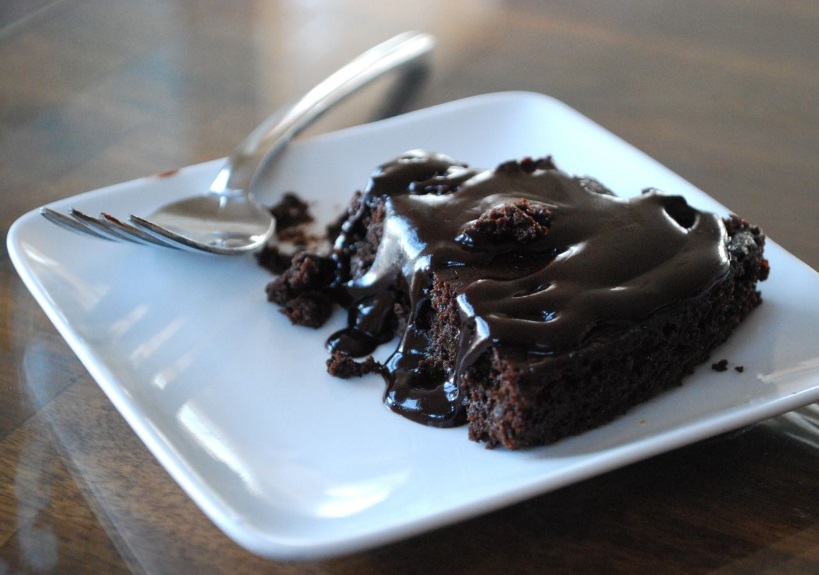 